แยกกลุ่มเครือข่ายโดยการset vlan บน switch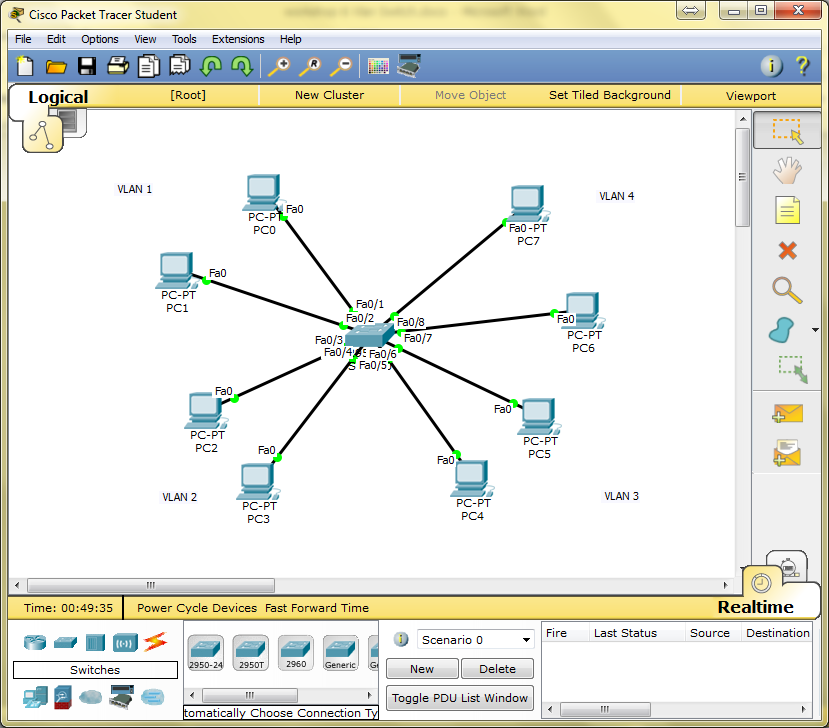 สิ่งที่ใช้Switch Cisco 2950-24 1 ตัวPC 8 เครื่อง (PC0 – PC7)  โดยจำนวนเครื่องขึ้นอยู่กับว่าจะจัดกลุ่มอย่างไรสาย ทองแดง ตรง 8 เส้นขั้นตอนการเชื่อมต่อวาง Switch0  เลือกที่ Switch >2950-24วาง PC0 ถึง PC7 เลือกที่ end device> PCต่อสาย เลือกที่  Connection > Copper Straight-through  ต่อเข้ากับ Switch0 เหมือนดังภาพตั้งค่า IP address ของ PC0 - PC7คลิ๊กที่ PC  เลือก desktop > IP config PC0 > 192.168.10.1 255.255.255.0		PC1 > 192.168.10.2 255.255.255.0PC2 > 192.168.10.3 255.255.255.0		PC3 > 192.168.10.4 255.255.255.0PC4 > 192.168.10.5 255.255.255.0		PC5 > 192.168.10.6 255.255.255.0PC6 > 192.168.10.7 255.255.255.0		PC7 > 192.168.10.8 255.255.255.0ตั้งค่าSwitch0Double click Switch จะขึ้นหน้าต่าง เราจะset ค่า โดยใช้คำสั่ง ให้เลือกไปที่ CLI (Command line interface) จะเจอหน้าบูท Switchเข้า privilege mode ด้วยคำสั่ง enable เครื่องหมายพร็อมต์จะเปลี่ยนเป็น  ‘#’ดูข้อมูล พอร์ทการเชื่อมต่อต่างๆ ด้วยคำสั่ง show ip interface briefดูข้อมูล vlan  ด้วยคำสั่ง show vlan briefเข้า global configuration modeด้วยคำสั่ง configure terminal  เครื่องหมายพร็อมต์จะเปลี่ยนเป็น    “(config)#” ตั้งชื่อ Switch ด้วยคำสั่ง hostname ชื่อ   เช่น hostname vlanSwitchเข้าไปยัง vlan ใหม่ ด้วยคำสั่ง vlan 2    ตั้งชื่อ vlan ใหม่นี้ ด้วยคำสั่ง name  second   (second คือ ชื่อของvlan ที่ตั้งใหม่)ออกจากvlan 2 modeโหมด ด้วยคำสั่ง exitออกจาก global configuration modeด้วยคำสั่ง exitดูข้อมูล vlan  ด้วยคำสั่ง show vlan briefเข้า global configuration modeด้วยคำสั่ง configure terminal ทำการย้ายพอร์ทเข้าไปยัง vlan ที่สร้างใหม่ โดย เข้าไปยัง interface configuration modeโดยเลือก อินเทอร์เฟสที่จะทำ เครื่องหมายพร็อมต์จะเปลี่ยนเป็น “(config-if)#” ด้วยคำสั่ง  interface fastethernet 0/3ใช้คำสั่งเพื่อให้พอร์ทของSwitch0 เข้าสู่โหมดเชื่อมต่อ โดยคำสั่ง switchport mode accessย้ายพอร์ทปัจจุบันเข้าสู่ vlan ใหม่ด้วยคำสั่ง  switchport access vlan 2ออกจากinterface configuration modeโหมด ด้วยคำสั่ง exitออกจาก global configuration modeด้วยคำสั่ง exitดูข้อมูล vlan  ด้วยคำสั่ง show vlan briefทำเครื่องอื่นๆ ให้อยู่ใน Vlan ตามภาพจนครบSwitch>enableSwitch#show ip interface briefSwitch#show vlan briefSwitch#configure terminalSwitch(config)#hostname vlanSwitchvlanSwitch(config)#vlan 2vlanSwitch(config-vlan)#name secondvlanSwitch(config-vlan)#exitvlanSwitch(config)#exitvlanSwitch#show vlan briefvlanSwitch#configure terminalvlanSwitch(config)#interface fastEthernet 0/3vlanSwitch(config-if)#switchport mode accessvlanSwitch(config-if)#switchport access vlan 2vlanSwitch(config-if)#exitvlanSwitch(config)#exitvlanSwitch#show vlan brief    